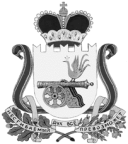 ВЯЗЕМСКИЙ РАЙОННЫЙ СОВЕТ ДЕПУТАТОВРЕШЕНИЕот   30.10.2019 № 11Рассмотрев отчёт о поступлении и расходовании средств бюджета муниципального образования «Вяземский район» Смоленской области, выделенных избирательной комиссии на подготовку и проведение выборов депутатов Вяземского районного Совета депутатов шестого созыва,  руководствуясь законом Смоленской области от 03.07.2003 N 41-з (ред. от 27.06.2019) «О выборах органов местного самоуправления в Смоленской области», Уставом муниципального образования «Вяземский район» Смоленской области, Вяземский районный Совет депутатовРЕШИЛ:Информацию по отчёту о поступлении и расходовании средств бюджета муниципального образования «Вяземский район» Смоленской области, выделенных избирательной комиссии на подготовку и проведение выборов депутатов Вяземского районного Совета депутатов шестого созыва принять к сведению. Председатель Вяземского районного Совета депутатов                                                                        В.М. Никулин